INTEGRAZIONE AL PIANO DDIDell’IC BARONEDELIBERA n. 107 del collegio dei docenti del 16/05/2022RICORSO ALLA DIDATTICA DIGITALE INTEGRATA PER ALUNNE O ALUNNI IN CONVALESCENZA NON CORRELATA AL COVID PER UN PERIODO PARI O SUPERIORE AI 30 GG.Lo stato di emergenza connesso al Covid ha richiesto il ricorso alla DDI per garantire la continuazione del dialogo formativo tra la Scuola e gli alunni, nonostante la pandemia. L’efficacia emotiva e didattica data dalla possibilità di formazione, congiuntamente al resto del gruppo classe, per le studentesse e gli studenti obbligati all’ isolamento presso il proprio domicilio è stata dimostrata in molteplici occasioni.  Alla luce di tali premesse, nel solo caso di problemi di salute non correlati al Covid che prevedono la prescrizione di una convalescenza presso il proprio domicilio pari o superiore ai 30 gg è contemplata la possibilità di fare richiesta di fruizione della DDI, previa presentazione di certificato medico attestante le condizioni sopracitate. Dal momento dell’accoglimento della richiesta, l’alunna o l’alunno avrà accesso alle lezioni della DDI secondo le regole riportate nel presente piano, in alternativa all’Istruzione domiciliare, ossia la misura prevista in tali situazioni in precedenza degli eventi pandemici e dell’inserimento nelle scuole della didattica online. Si sottolinea che nel caso in cui le condizioni di salute e la routine medico-farmacologica a cui è sottoposto il/la convalescente richiedano una flessibilità nell’organizzazione del calendario e della scansione oraria degli incontri, l’Istituto farà fronte a tale necessità, derogando a quanto stabilito in merito dal regolamento della DDI. Nello specifico, allorquando sia prevista una lezione di due ore consecutive di una stessa disciplina, si lascia la possibilità di allungare il tempo di permanenza online dell’alunna o dell’alunno fino a 45 minuti complessivi, senza limitarlo ai canonici 30 minuti online con l’intervallo dei 30 minuti di pausa. Lo scopo di tale variazione al regolamento è quello di creare una condizione funzionale didatticamente e agevole dal punto di vista del benessere emotivo del convalescente. Ciò che più interessa è garantire la partecipazione dell’alunno in convalescenza alle lezioni della classe, adeguandosi agli orari e alle condizioni dettate dalla terapia da seguire. È chiaro che queste condizioni saranno definite sin dall’inizio nell’ambito del PROGETTO  di istruzione domiciliare in FAD.EVENTUALE SVOLGIMENTO DELLE RIUNIONI DEGLI OO.CC.  E DEI GRUPPI DI LAVORO IN MODALITÀ TELEMATICA AL DI FUORI DELLO STATO DI EMERGENZA PER LA PANDEMIAL’emergenza correlata alla pandemia da Covid risulta terminata e legalmente ci sono le premesse per riprendere lo svolgimento in presenza delle riunioni degli OO.CC., dei gruppi di lavoro, dei team e degli incontri scuola-famiglia Ciò nonostante questo Istituto si lascia aperta per la conclusione di questo anno scolastico e per il prossimo anno la possibilità di effettuare alcuni di questi incontri online, sulla piattaforma Meet della Gsuite istituzionale. Le motivazioni del ricorso alla modalità online per alcuni degli eventi sopracitati potranno essere legate all’insorgere delle necessità di carattere preventivo, per la difesa della salute pubblica, e/o logistico, per l’organizzazione delle sessioni di lavoro. Lo svolgimento a distanza di alcune attività funzionali all’insegnamento in alcune circostanze garantisce Il benessere delle lavoratrici e dei lavoratori, soprattutto se pendolari. Risulta sostenuta in questo modo anche la missione ecologista dell’Istituto con il risparmio energetico che ne consegue, in termini di consumo elettrico, per il riscaldamento dei locali e di carburante per gli spostamenti. Per l’Istituto si verrebbe a creare anche un risparmio economico sugli straordinari da conferire ai collaboratori scolastici per le aperture pomeridiane dei plessi.	                                                                                                                                                                   IL DIRIGENTE SCOLASTICOProf.ssa Di Blasio Agnese(Firma autografa sostituita da indicazioni a mezzo stampa, ai sensi dell’art. 3 comma 2, D.Lgs. n. 39/1993)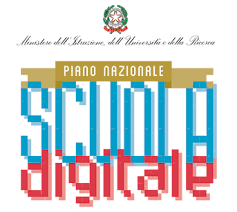 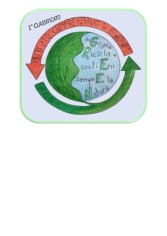 ISTITUTO COMPRENSIVO STATALEdi Scuola dell’Infanzia, Primaria e Secondaria di I°  Grado “G. BARONE” - 86011 BARANELLO (CB) Via V. Niro n. 34  – Tel 0874460400 -   Fax 08741861528 C.F. 80001240706  C.M. CBIC827007 Codice IPA Fatturazione Elettronica: UFDCD1 e-mail – cbic827007@istruzione.it   e-mail  pec – CBIC827007@PEC.ISTRUZIONE.ITwww.istitutocomprensivobaranello.edu.itComuni: BARANELLO – BUSSO – CASTROPIGNANO – FOSSALTO – TORELLA DEL SANNIO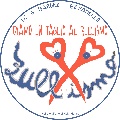 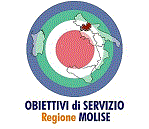 